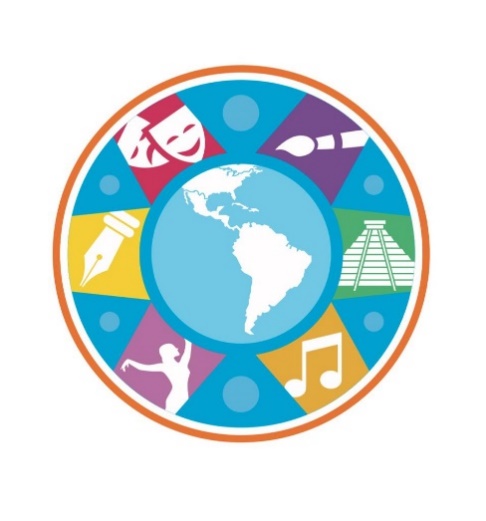 UTRGV Center for Latin American ArtsApplication for Student FundingThe Center for Latin American Arts seeks to support student scholarship, performance, and exhibition in the arts to promote excellence in academic and creative works. The CLAA focuses on establishing connections to help UTRGV students connect with scholars and academic artists worldwide, and travel and the development of new projects are an essential part of this success. Projects that help elevate the visibility and prestige of UTRGV on a national and international level and promote bi-national collaborations are ideal candidates for funding although these criteria are not required. Please complete the below information to apply for funding consideration from the CLAA for a specific project. Name			______________________________________________________Department		______________________________________________________University ID number	______________________________________________________University Email	______________________________________________________Title of Project		______________________________________________________                                   ______________________________________________________Description of Project or Travel (200 words maximum)Description of Funding Request and Detailed Budget (200 words maximum)Funding Already Promised and Institution/Department providing fundingFunds needed by a certain dateTwo professional references (name / phone number / email)Please complete this form and include all appropriate attachments to demonstrate how your financial request will be funded (shipping expenses, registration fees, application fees, pertinent websites and PDF quotes or emails confirming these details, etc.). This documentation is essential to provide details to support your request for funding for competitions and conferences in the arts. You will be asked to provide receipts for all items listed in your budget. (itemized receipts, confirmation emails, acceptance letters, invitation or call for artists to participate, letters of support from faculty or colleagues, and/or quotes for expenses, etc).Email all materials (with your name included in the Word file name) to: CLAA@utrgv.eduRequests are reviewed on a rolling basis, and youapplication will be acknowledged within two weeks of receipt. Please feel free to correspond with any questions or help needed.Thank you